Join us for a family breakfast with Santa at the Busti Fire HallSaturday, December 10th 10am – 12pm10 and under FREE11 and over $5.00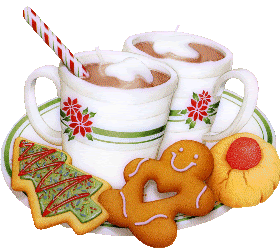 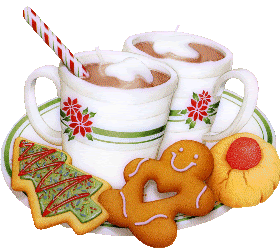 